ObjectivesRunning For Presidenthow i will change the school Roswell High School9/14/2015As your class president I will make sure that the kids will get what they want. If I believe there is a problem I will fight to fix it. If I disagree I will make sure that they hear my voice and my opinions. With me as class president I will make sure that the principal and student hear my voice to have what’s right in the school.experience Class president 9/8/2015 – 9/15/2015I have been a part of student council for a long time I am really into politics and I know what and how to do it. Therefore making what’s right for the students skillsSmartOutgoing Creative 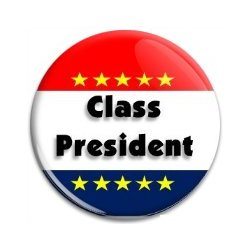 